Year 6 Science – Evolution & Inheritance - Spring 1 & 2Year 6 Science – Evolution & Inheritance - Spring 1 & 2Year 6 Science – Evolution & Inheritance - Spring 1 & 2Year 6 Science – Evolution & Inheritance - Spring 1 & 2What should I already know?What am I going to learn in this unit?Vocabulary I need to knowVocabulary I need to knowMake connections between the features of their family and other families.Notice differences between people.Begin to understand the need to respect and care for the natural environment and all living things.Notice that animals, including humans, have offspring which grow into adults.Recognise that environments can change and that this can sometimes pose dangers to living things.Describe the life process of reproduction in some plants and animals.I can recognise that living things have changed over time and that fossils provide information about living things that inhabited the Earth millions of years agoI can recognise that living things produce offspring of the same kind, but normally offspring vary and are not identical to their parentsI can identify how animals and plants are adapted to suit their environment in different ways and that adaptation may lead to evolutionI understand how Charles Darwin and Alfred Wallace developed their ideas on evolutionI understand how living things on earth have changed over time.I can recognise that characteristics are passed from parents to their offspringI can observe and raise questions about local animals and how they have adapted to their environmentI can compare how some living things have adapted to survive in extreme conditionsI can analyse advantages and disadvantages of specific adaptationsFossils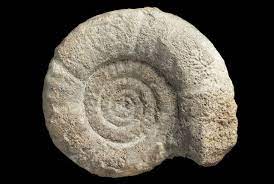 The remains or impression of a prehistoric plant or animal embedded in rock and preserved in petrified form.Make connections between the features of their family and other families.Notice differences between people.Begin to understand the need to respect and care for the natural environment and all living things.Notice that animals, including humans, have offspring which grow into adults.Recognise that environments can change and that this can sometimes pose dangers to living things.Describe the life process of reproduction in some plants and animals.I can recognise that living things have changed over time and that fossils provide information about living things that inhabited the Earth millions of years agoI can recognise that living things produce offspring of the same kind, but normally offspring vary and are not identical to their parentsI can identify how animals and plants are adapted to suit their environment in different ways and that adaptation may lead to evolutionI understand how Charles Darwin and Alfred Wallace developed their ideas on evolutionI understand how living things on earth have changed over time.I can recognise that characteristics are passed from parents to their offspringI can observe and raise questions about local animals and how they have adapted to their environmentI can compare how some living things have adapted to survive in extreme conditionsI can analyse advantages and disadvantages of specific adaptationsAdaptation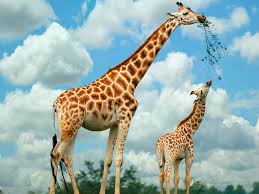 The process of change by which an organism or species becomes better suited to its environment.Make connections between the features of their family and other families.Notice differences between people.Begin to understand the need to respect and care for the natural environment and all living things.Notice that animals, including humans, have offspring which grow into adults.Recognise that environments can change and that this can sometimes pose dangers to living things.Describe the life process of reproduction in some plants and animals.I can recognise that living things have changed over time and that fossils provide information about living things that inhabited the Earth millions of years agoI can recognise that living things produce offspring of the same kind, but normally offspring vary and are not identical to their parentsI can identify how animals and plants are adapted to suit their environment in different ways and that adaptation may lead to evolutionI understand how Charles Darwin and Alfred Wallace developed their ideas on evolutionI understand how living things on earth have changed over time.I can recognise that characteristics are passed from parents to their offspringI can observe and raise questions about local animals and how they have adapted to their environmentI can compare how some living things have adapted to survive in extreme conditionsI can analyse advantages and disadvantages of specific adaptationsEvolution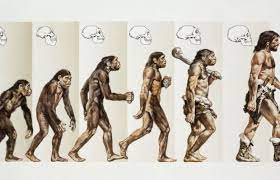 The process by which different kinds of living organism are believed to have developed from earlier forms during the history of the earth.Make connections between the features of their family and other families.Notice differences between people.Begin to understand the need to respect and care for the natural environment and all living things.Notice that animals, including humans, have offspring which grow into adults.Recognise that environments can change and that this can sometimes pose dangers to living things.Describe the life process of reproduction in some plants and animals.I can recognise that living things have changed over time and that fossils provide information about living things that inhabited the Earth millions of years agoI can recognise that living things produce offspring of the same kind, but normally offspring vary and are not identical to their parentsI can identify how animals and plants are adapted to suit their environment in different ways and that adaptation may lead to evolutionI understand how Charles Darwin and Alfred Wallace developed their ideas on evolutionI understand how living things on earth have changed over time.I can recognise that characteristics are passed from parents to their offspringI can observe and raise questions about local animals and how they have adapted to their environmentI can compare how some living things have adapted to survive in extreme conditionsI can analyse advantages and disadvantages of specific adaptationsInherited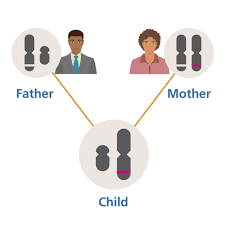 A quality, characteristic, or predisposition derived genetically from one's parents or ancestors.Make connections between the features of their family and other families.Notice differences between people.Begin to understand the need to respect and care for the natural environment and all living things.Notice that animals, including humans, have offspring which grow into adults.Recognise that environments can change and that this can sometimes pose dangers to living things.Describe the life process of reproduction in some plants and animals.I can recognise that living things have changed over time and that fossils provide information about living things that inhabited the Earth millions of years agoI can recognise that living things produce offspring of the same kind, but normally offspring vary and are not identical to their parentsI can identify how animals and plants are adapted to suit their environment in different ways and that adaptation may lead to evolutionI understand how Charles Darwin and Alfred Wallace developed their ideas on evolutionI understand how living things on earth have changed over time.I can recognise that characteristics are passed from parents to their offspringI can observe and raise questions about local animals and how they have adapted to their environmentI can compare how some living things have adapted to survive in extreme conditionsI can analyse advantages and disadvantages of specific adaptationsCharacteristics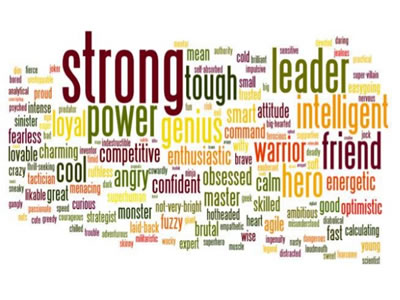 A feature or quality belonging typically to a person, place, or thing and serving to identify them.